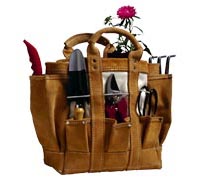 Стратегически цели за  2019 година: Настоящите стратегически задачи са приети на педагогически съвет на 07.02.2019    година с протокол № 4  решение № 8 и обсъдени на Обществен съвет на 13.03.2019 годинаІ . Административно – стопански : Да придобием пиано за зала официална .Да преоборудваме залите в бл. 4 и бл. 23.Да обогатим  материално – техническата база с нови ИТК средства.Да обогатим Вело оборудването в детската градина.Да се подновят офисите на първи и втори етаж.Да се изгради пътно движение – пътни знаци в двора на детската градина.Да се преоборудват залите  централна сграда нова част с нови легла. ІІ . Образователно – възпитателни цели :Да се провежда качествена възпитателно – образователна работа, съгласно ДОС .Да се подготвят ефективно  децата от  подготвителните за училище групи    за  новата им роля ученик .Да се развиват талантите на деца в областта на изкуството и спорта. Да се стимулира включването на децата в конкурси, спортни проекти, изложби.Да се развива ефективната комуникация с родителите с цел осигуряване качествена среда за детското развитие.Да се провеждат скрининг тестовете на 3 годишните деца, диагностичните тестове за готовност за училище и да се поддържан порт фолиата на децата във всички възрастови групи .Да се поддържа квалификацията на учителите, като гарант за качествено образование и възпитание на децата.Да се разработват проекти към СО, МОН , Еразъм .Да се работи активно по приобщаващото образование в специалната група и в общообразователните групи. Да се включват децата от специалната група  в дейностите на допълнителните образователни услуги. Да се търсят пътища за удължаване престоя на децата от специалните групи в общообразователните групи.